Professional SummaryQuality engineer with 11 years of experience in manufacturing, assembly, Testing & Electrical equipment’s calibration. To help a growing organization develop, and promote superior quality customer service, Negotiation, increase revenue; and develop positive employee relations. Seeking an Industrial Engineering full-time position that will challenge me to use my education, experience, and skills in order to collaborate with the growth of the company and my professional career. Work ExperienceJoined in Jansal calibration services- Dubai as calibration Engineer from January 2021-Present6+ year and experience in OEN India Limited ,Cochin as Quality/Calibration supervisor(2014-20)4 years of working experience in SFO Technologies, Cochin as an electronic technician(2010-14)Skills Summary Professional Experience-1From January 2021 to Present Jansal calibration Services-DubaiRole: Calibration EngineerCalibration and testing  of all Electrical  instruments &  Prepare reports Professional Experience-2From June 2014 to 2020- OEN India Limited, Cochin.Role: Supervisor (Executive)Responsibilities in Testing lab:  Co-ordinate with team members for customer auditThird party product testing- RoHS/REACHProduct compliance testing -UL /VDE/ LCSO approval of products (Industrial relays)Customer Documentation (PPAP,4M Change, CMRT filling , Inspection reports etc..)Error proofing techniques, Kaizen, and 5SDept: Calibration Role: Supervisor (Executive)Responsibilities in calibration LabExperience in  calibration of all Electrical & Mechanical instruments Professional Experience-3From May 2010 to May 2014 SFO Technologies, Cochin, Nest Group  of  Company.Dept: ProductionRole: Electronic TechnicianResponsibilities:  Assembling and verification of PCBs for Networking, Medical and Telecommunication (RF) equipment like thermal printersDeclaration    I hereby declare that all the information furnished above is true to the best of my knowledge.	  Sandeep N NairQuality Engineer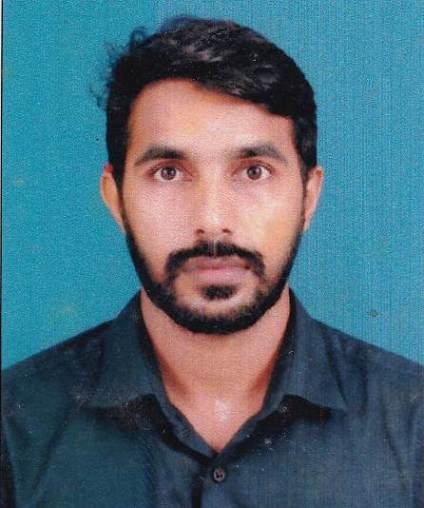 Sandeep N NairQuality Engineer☮Burjuman,Dubai-UAESandeep N NairQuality Engineer☎ +971-588137583Sandeep N NairQuality Engineer✉ Sandeep.sandeep.nair0@gmail.comSandeep N NairQuality Engineer linkedin.com/in/sandeep-nair-56b40866●Electrical equipment calibration ●IMDS Data uploading ●Product Safety compliance●Kaizen●QMS Documentation●Product testing-Electromechanical  relays●Product  compliance certification●Communication●PPAP  Documentation ●Microsoft office, SAP,ERP●Customer Documentation●Problem solving ●Quality Control Inspection●5S Methodology●Team work●Process and product validationsPersonal ProfileDate of Birth                         : 20 June 1989Sex                                        : MaleMarital Status                       :  MarriedPassport number                  : S4180536Driving license number         : 40/7569/2010Languages                Malayalam ●●●●●Hindi           ●●●●○English        ●●●●●Educational Qualification Course : Diploma in Electronics Production Technology -First classGPTC Kalamassery , Kerala, India- 2007-2010Training AttendedBasic metrology  concept & Uncertainty evaluationPFMEA,MSA,SPC,CP, APQPLaboratory QMS & Internal audit as per 17025:2017